Dersin Kodu			:Dersin Adı			:Dersin Yarıyılı		:Öğretim Üyesi/Elemanı	:Ders bilgi paketinde belirtilen dersin amacı ve içeriği ders çıktıları ile uyumlu mudur?Evet                         Hayır (Öneri olarak değişebilecek ders çıktıları için tabloyu doldurunuz.)Not: Ders çıktı sayısı 4-6 olmalıdır.Ders Bilgi paketinde ders kapsamında uygulanan ölçme ve değerlenme sistemini belirtilen yöntemleri ve öğrenim çıktıları ilişkilerini yazınız. Bu dersin öğrenim çıktılarına ulaşmak için eklenmesi/kaldırılması gereken sistemler var ise gerekçesini belirtiniz.Öğrencinin dersin öğrenme çıktılarına ulaşma düzeyi, ölçme ve değerlendirme sisteminde belirtilen (sınav, kısa sınav, ödev, proje vb.) yöntemleri kullanarak açıklayınız. Dersin ölçme ve değerlendirme sisteminde ara sınav ve yılsonu sınavı için,  Başarı notlarını kullanarak öğrenme çıktılarına ulaşma düzeyini yüzde olarak belirtiniz.Bu dersi başaran ve üst düzeyde başaran öğrenci % ….. (ortalama) olduğundan bu dersin öğrenim çıktılarına ulaşma düzeyleri yeterli/yetersiz olarak değerlendirilmiştir. Dersteki başarının/başarısızlığın gözlenebilen nedenlerini açıklayınız. Dersin ölçme ve değerlendirme sisteminde uygulama/laboratuvar için, uygulamada/laboratuvarı başarma kriterlerini kullanarak bu dersin öğrenim çıktılarına ulaşma düzeyleri yeterli/yetersiz olarak değerlendirilmiştir. Dersteki başarının/başarısızlığın gözlenebilen nedenlerini açıklayınız. Ders Hakkında Genel Değerlendirme (Bu kısımda dersin haftalık ders programındaki yeri, öğrenci yoğunluğu, dersliğin uygunluğu, ders araçlarının yeterliliği, dersin AKTS kredisinin/ders saatinin uygunluğu, dersin verimliliğinin artırılabilmesi için öneriler vb.. hususlar açıklanmalıdır.) Öğretim Elemanı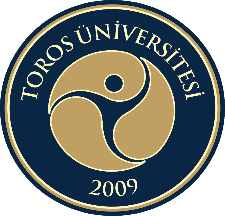 T.C.TOROS ÜNİVERSİTESİ ….ENSTİTÜ/FAKÜLTE/YÜKSEKOKU/MYO…………………………………………… BÖLÜMÜ DERS DEĞERLENDİRME RAPORU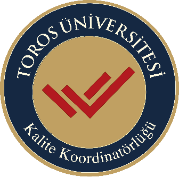 DÇ MEVCUT DERS ÇIKTISIÖNERİ DERS ÇIKTISIÖLÇME VE DEĞERLENDİRME ÇIKTILARÖNERİ GEREKÇESİAra SınavYarıyıl Sonu SınavıDönem ÖdeviUygulama/LaboratuvarSeminer/SunumTeknik Gezi/İncelemeSAYI%Derse kayıtlı öğrenci sayısıDersin Yarıyıl sonu sınavına katılan öğrenci sayısıDersi başarmayan öğrenci sayısı (FF)Dersi şartlı başarılı olarak başaran öğrenci Sayısı (DD ve DC)Dersi başaran öğrenci sayısı (CC, CB)Dersi üst düzeyde başaran öğrenci sayısı (BB, BA, AA)